Wireless network outdoor strobe siren local alarm systemUser manual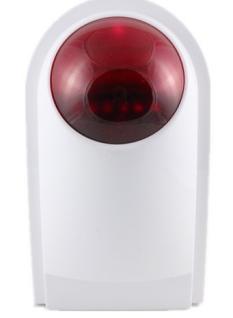 PrefaceFirstly, thank you for choosing the wireless outdoor strobe siren of our company. The wireless outdoor strobe siren adopt the most advanced digital security technology from Israel with good reliability and low false alarm rate. Simple design but powerful function. It can work with any of alarm detector in 433mhz,1527, 330k. Once the detector is triggered, the wireless siren will start local 110db sound with flash lights .It is widely used in the family, shops, convenience stores, financial room, villa, residential area etcFeaturesAnti-tamper switchLeaning code, DIY communication with alarm hostBuild in AAA NI-MH rechargeable battery, working under the status of AC power failureComply with CCC safety standard and CE certificationWeatherproof for outdoor useTechnical parameterPower supply: DC 12V 1AStandby power consumption:≦7mAAlarm current:≦230mAWireless frequency: 433mhz/315mhz/868mhz Back up battery: AAA NI-MH 7.2VOperating temperature:-20℃ to+55℃Humidity: 40% to 80% RHSound volume: 110dbItem Size: 12cm*20cm*8cm  package size: 12cm*25cm*8cm. Net weight: 0.45kgStandard kit: Siren X1, AC power X1, white box X1, screws X2, wireless door sensor X1, wireless pir sensor X1, wireless remote control X2InstallationWireless siren: The siren can be installed at the heartland of the prevent place for the best reception from all detectors. What’s more, please be sure the installation height of siren is more than 2 m. Of course, please test locally before installation to make sure the siren can get the signal from the detector normallyWireless remote control: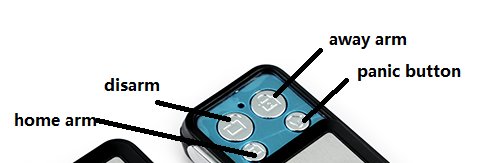 Away Arm button: The siren will alarm if the detector is triggeredHome Arm button: the siren won’t alarm if the detector at home arm zone is triggered, but alarm by trigger the other detectors at away arm zoneDisarm button: The siren won’t alarm if the detector is triggeredAdding remote control to the siren     Press SET button 1 time, release it at once. Press any button on the remote control 2 times after you hear DI DI sound from the sirenAdding panic button to the siren     Press SET button 2 times or 3 times, release it at once. Press any button on the panic button 2 times after you hear DI DI sound from the sirenAdding detectors to away arm zone in the siren     Press SET button 4 times, release it at once. Press trigger the detectors 2 times after you hear DI DI sound from the sirenAdding detectors to home arm zone in the siren     Press SET button 5 times, release it at once. Press ttrigger detectors 2 times after you hear DI DI sound from the sirenHow to clear off the siren?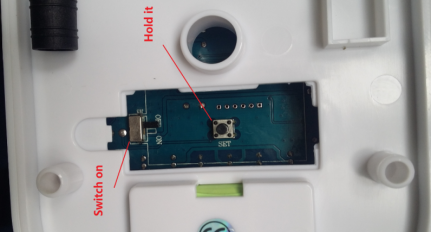 Open the back cover, you will see one SET button and Battery switch. Firstly: hold the SET buttonSecondly: swith on the battery.  Please continue to hold the SET button for more than 30 seconds, and release it. the siren will clear off successfullyFAQ;Why the siren start alarming when i connect AC power or switch on the battery?--------That’s because the siren get a interference signal from other place when you send the coding signal. So we advise users to make sure no other more interference signal out before you want to code detector to the sirenWhy the distance from detector to the siren is so short? Or can’t disarm normally via remote control?--------Please check the installation height of siren is more than 2 m, at least 1 m, can’t be on the land directly. So that too many interference material will effect the distance--------Please check the battery fully charged or not if the siren works via battery--------Please check whether there is other interference thing between siren and detect. For example, wall, window, metallic door, electronic etc.